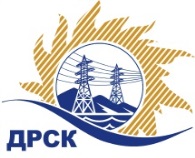 Акционерное Общество«Дальневосточная распределительная сетевая  компания»Протокол процедуры вскрытия поступивших конвертов с заявками / открытия доступа к заявкам участниковг. БлаговещенскСПОСОБ И ПРЕДМЕТ ЗАКУПКИ: Открытый электронный запрос предложений: «Диагностирование КЛ 110 кВ "метод частичных разрядов, токи релаксации" филиала ПЭС»  Плановая стоимость закупки: 731 500.00 руб. без учета НДС. Закупка 1171.1раздел 1.1. ГКПЗ 2018 г.ИНФОРМАЦИЯ О РЕЗУЛЬТАТАХ ВСКРЫТИЯ КОНВЕРТОВ:В адрес Организатора закупки поступило 3(три) заявки.Вскрытие конвертов (открытие доступа к заявкам) было произведено автоматически средствами электронной торговой площадки Единой электронной торговой площадки на Интернет-сайте https://rushydro.roseltorg.ru в присутствии секретаря Закупочной комиссии.Дата и время начала процедуры вскрытия конвертов с заявками на участие в закупке: 09 часов 00 минут (время московское) «31» октября 2018г. Место проведения процедуры вскрытия конвертов с заявками на участие в закупке: Единая электронная торговая площадка по адресу: https://rushydro.roseltorg.ru».В конвертах обнаружены заявки следующих участников:Секретарь Закупочной комиссии 1 уровня АО «ДРСК»	Елисеева М.Г.исп. Игнатова Т.А. тел. 397307№ 684/УЭ -В31.10.2018№ п/пНаименование участникаЗаявка без НДСЗаявка с НДССтавка НДС1Общество с ограниченной ответственностью "К-Электротехник" 
ИНН/КПП 5502049009/550101001 
ОГРН 1025500526215731500.00863170.0018%2Общество с ограниченной ответственностью "РУСАЙРИС ГРУПП" 
ИНН/КПП 2311087840/231101001 
ОГРН 1062311025006700000.00826000.0018%3Общество с ограниченной ответственностью  "Дальний Восток Энергосервис" 
ИНН/КПП 2536209865/254301001 
ОГРН 1082536013614731500.00863170.0018%